ПРОЕКТ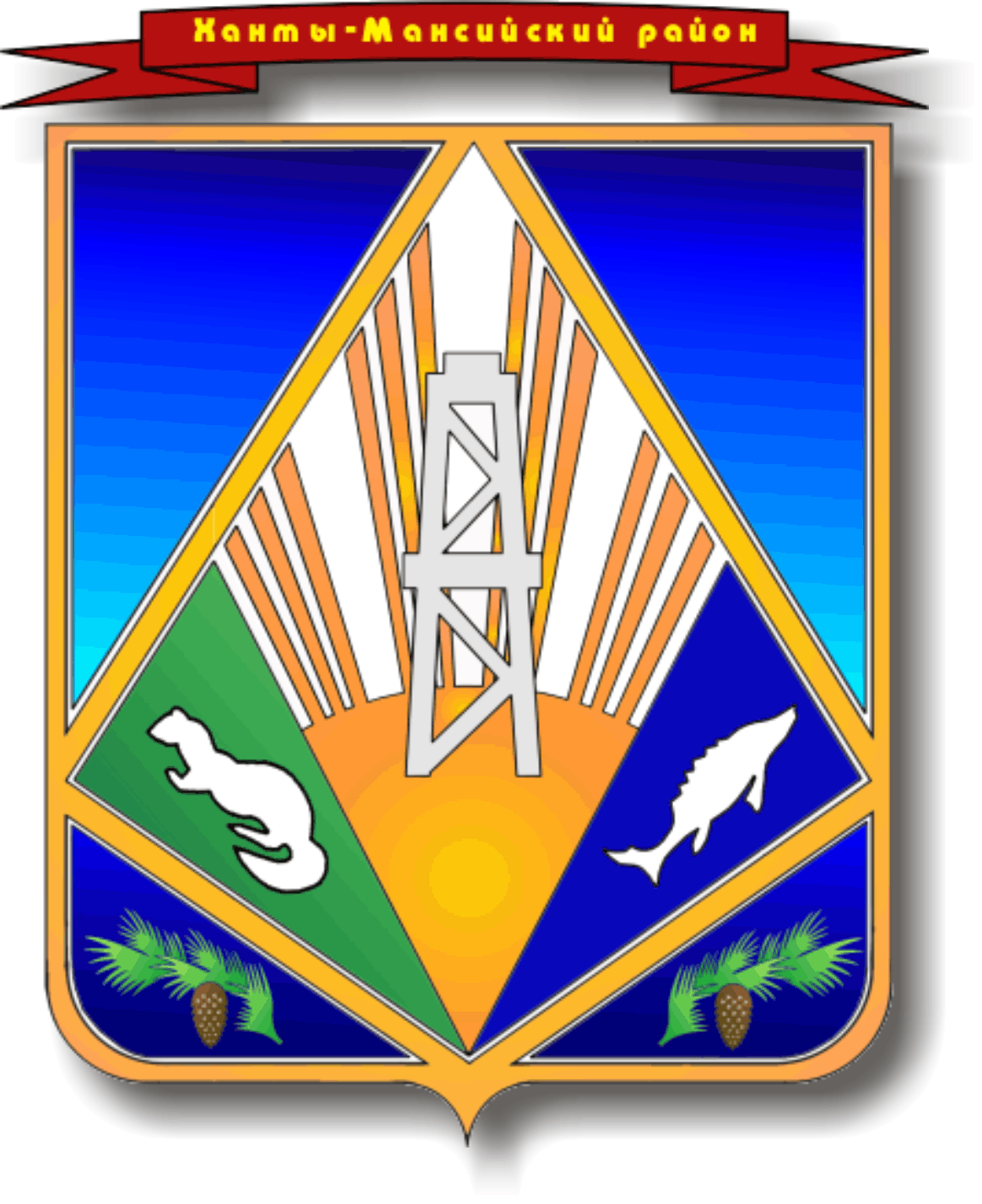 МУНИЦИПАЛЬНОЕ ОБРАЗОВАНИЕХАНТЫ-МАНСИЙСКИЙ РАЙОНХанты-Мансийский автономный округ – ЮграАДМИНИСТРАЦИЯ ХАНТЫ-МАНСИЙСКОГО РАЙОНАП О С Т А Н О В Л Е Н И Еот 											        № О внесении изменений в постановление администрации Ханты-Мансийского района от 18.08.2022 № 298 «Об утверждении правил землепользования и застройки межселенной территории Ханты-Мансийского района»В целях приведения муниципальных правовых актов Ханты-Мансийского района в соответствие с действующим законодательством, учитывая результаты общественных обсуждений (протокол от 11.08.2023, заключение о результатах общественных обсуждений от 11.08.2023), руководствуясь статьей 32 Устава Ханты-Мансийского района:1. Внести в постановление администрации Ханты-Мансийского района от 18.08.2022 № 298 «Об утверждении правил землепользования и застройки межселенной территории Ханты-Мансийского района» (далее – постановление) следующие изменения:1.1. Пункт 1 постановления после слова «приложению» дополнить словами «к настоящему постановлению».1.2. В пункте 2 постановления слово «(обнародовать)» исключить.1.3. В пункте 3 постановления слово «(обнародования)» исключить.1.4. Приложение 2 к Правилам землепользования и застройки межселенной территории Ханты-Мансийского района «Карта градостроительного зонирования Ханты-Мансийского района» изложить 
в новой редакции согласно приложению к настоящему постановлению.2. Настоящее постановление вступает в силу после его официального опубликования.Приложениек постановлению администрацииХанты-Мансийского районаот 00.00.000 № ___Карта градостроительного зонирования Ханты-Мансийского района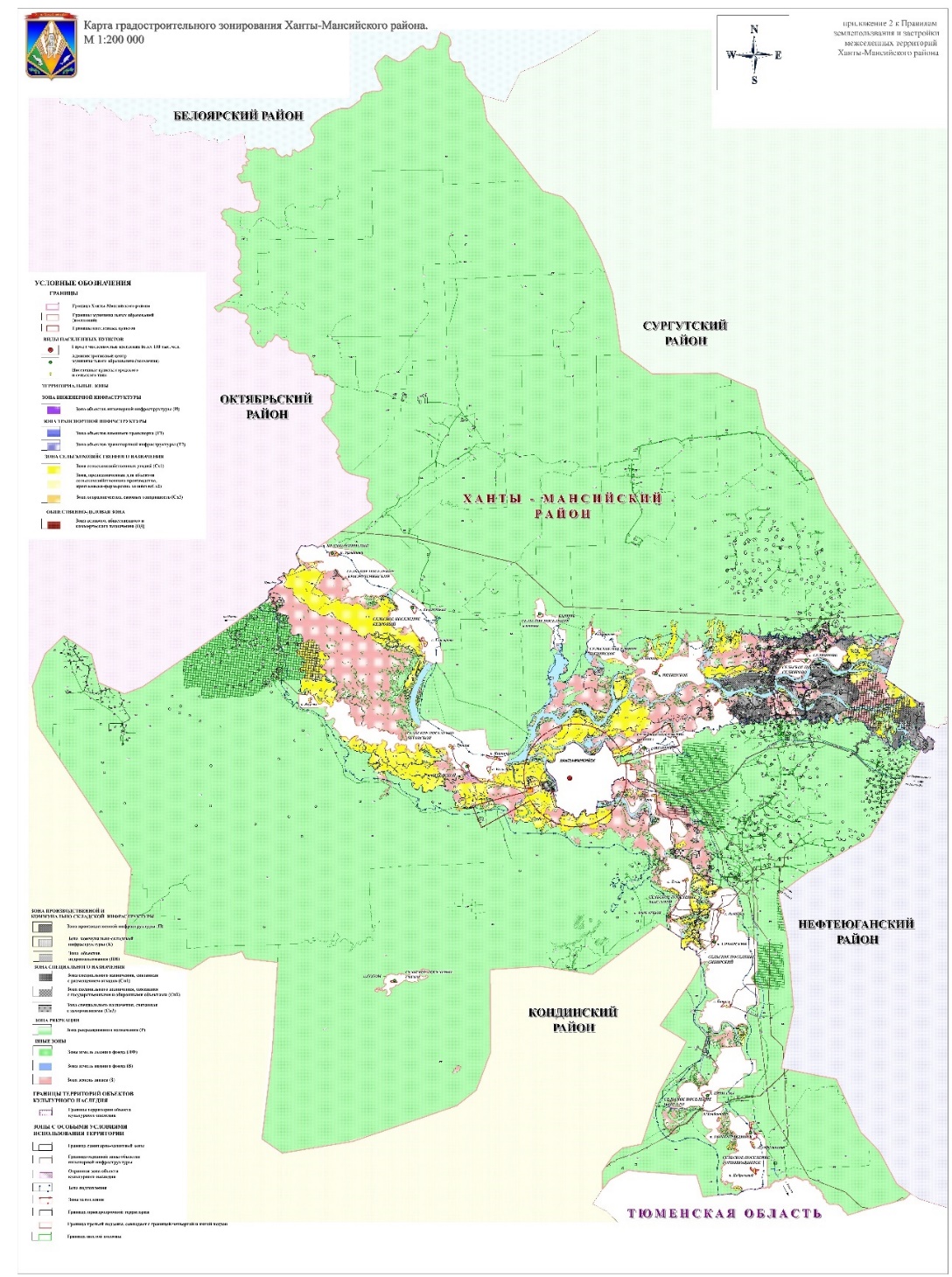 Глава Ханты-Мансийского района                                               К.Р.Минулин